ESRC Impact Acceleration Account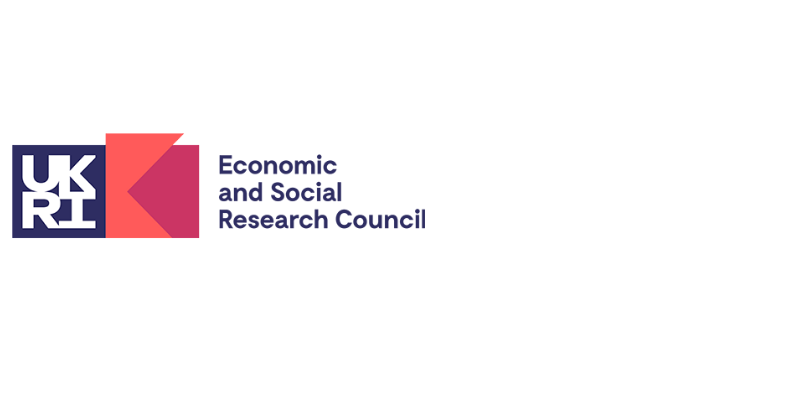 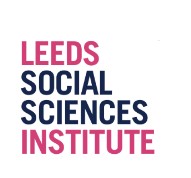 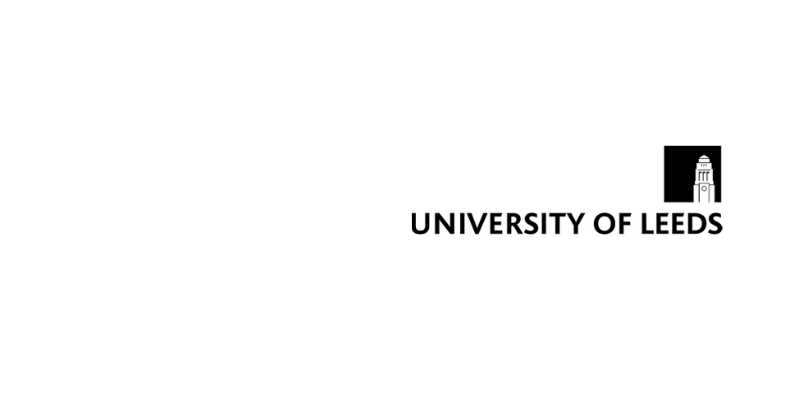 PGR Placement Application Form 2019/2023All applicants should consult the Leeds ESRC IAA guidance notes prior to completing this form.Maximum total page limit = 8 Pages.Relevant ESRC DisciplinePlease refer to Appendix 2 of the Leeds ESRC IAA guidance notes:Lead Applicant Name:Job Title:Faculty/School:Contact email address:Contact telephone number:PhD Supervisor/FacultyPhD title:Partner company/external organisation name:Address:Email address: Telephone number:Project informationProject title:Proposed start date:Proposed end date:Total amount of IAA funding requested: £1950Have you previously received internal funding for a related project?If yes, please provide details:Project BackgroundBackground/Research ProfileProvide a brief summary (maximum 200 words):The background research that underpins this application and how this relates to the remit of the ESRC:How this project is distinct from your PhD:Public OverviewProvide a short non-confidential summary of the placement (maximum 200 words)Please explain how the project will generate economic and or societal impact.This will be placed on the LSSI website if the application is successful:Relationship with External Partner Organisation(s)Provide a brief overview (maximum 200 words) of the company/external partner and outline the University’s current relationship with them. (See Guidance Notes):Work planProvide a detailed work plan clearly highlighting the key objectives and milestones that have been agreed with the company/external partner and their expected date of achievement. Applicants must demonstrate those objectives and milestones are SMART (See Guidance Notes).(maximum 1 page):Will this project require ethical approval? (Yes/No/Not yet)Please provide details:Intellectual Property (only complete if relevant)If applicable, summarise university and/or company background IP that will be required and the arrangements for any IP that may arise as a result of this project. NOTE: The Contracts Team in Research & Innovation Service will provide detailed advice and commercial terms for any agreement relating to access to and subsequent exploitation of IP:Anticipated Outputs, Outcomes and Impacts (maximum 1 page)Please refer to the KPIs listed in Appendix 3 of the Leeds ESRC IAA GuidelinesPlease be advised that quantitative or qualitative measures can be detailed below, at application stage we know not all anticipated outputs, outcomes and impacts will be known but please detail what you potentially anticipate:Anticipated outputs(e.g. events, activities, resources, products or assets that the project/placement intends to produce):Anticipated outcomes(e.g. benefits to stakeholder, citizen, organisation, applicant as a result of the project/placement):Anticipated impacts(e.g. changes to organisations, behaviours, practice, policy that is intended as a result from the project/placement):How do you plan to evidence the anticipated outcomes/impacts:Benefits for the external partner:Benefits for the University:Benefits to applicant skills development:Follow-on plansProvide details of follow-on plans for the further development of the project and partnership. (maximum 200 words):Financial Overview (If applicable)External Partner – CashAmount per year:2020/21 (£):2021/22 (£):Total (£):External Partner – In-kindAmount per year:2020/21 (£):2021/22 (£):Total (£): Total Value of project2020/21 (£):2021/22 (£):Total (£): Company/External Partner Contribution (If applicable)Give brief details of the resources the external partner will contribute to the project (e.g. cash or in-kind contributions such an non-academic staff time, use of meeting rooms). A letter of support from the external partner(s) also detailing this level of contribution must be submitted alongside this application.DeclarationI confirm that:That the placement project is not explicitly related to my PhD as detailed in the IAA guidance document (page 6. Please respond with yes or no:That any data or analysis formed from this placement will not be included in my PhD. Please respond with yes or no:Application: Submission and ApprovalLead applicant:Signature:Name:Date:Supervisor:Signature:Name:Date:How to submit your applicationTo submit an application, please email a signed electronic copy of the completed application form to Nicola Carroll (N.Carroll@leeds.ac.uk) prior to the IAA deadline date.